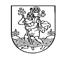 VILNIAUS MIESTO SAVIVALDYBĖSTARYBASPRENDIMASDĖL TARYBOS 2019-12-04 SPRENDIMO NR. 1-305 „DĖL MOKESČIO UŽ VAIKO IŠLAIKYMĄ VILNIAUS MIESTO SAVIVALDYBĖS MOKYKLOSE, ĮGYVENDINANČIOSE IKIMOKYKLINIO IR PRIEŠMOKYKLINIO UGDYMO PROGRAMAS, NUSTATYMO TVARKOS APRAŠO TVIRTINIMO IR VIENOS DIENOS VAIKO MAITINIMO NORMOS NUSTATYMO“ PAKEITIMO2020 m. vasario 12 d. Nr. 1-420VilniusVadovaudamasi Lietuvos Respublikos švietimo įstatymo 36 straipsnio 9 dalimi, Lietuvos Respublikos vietos savivaldos įstatymo 6 straipsnio 10 punktu ir Lietuvos Respublikos sveikatos apsaugos ministro 2010 m. balandžio 22 d. įsakymu Nr. V-313 „Dėl Lietuvos higienos normos HN 75:2016 „Ikimokyklinio ir priešmokyklinio ugdymo programų vykdymo bendrieji sveikatos saugos reikalavimai“ patvirtinimo“ pakeitimo“ (2018 m. spalio 31 d. įsakymo Nr. V-1183 redakcija), Vilniaus miesto savivaldybės taryba n u s p r e n d ž i a:1. Pakeisti Mokesčio už vaiko išlaikymą Vilniaus miesto savivaldybės mokyklose, įgyvendinančiose ikimokyklinio ir priešmokyklinio ugdymo programas, nustatymo tvarkos aprašą, patvirtintą Vilniaus miesto savivaldybės tarybos 2019 m. gruodžio 4 d. sprendimu Nr. 1-305 „Dėl Mokesčio už vaiko išlaikymą Vilniaus miesto savivaldybės mokyklose, įgyvendinančiose ikimokyklinio ir priešmokyklinio ugdymo programas, nustatymo tvarkos aprašo tvirtinimo ir vienos dienos vaiko maitinimo normos nustatymo“:1.1. išdėstyti 11.2.2 papunktį taip: „11.2.2. ligos, jei liga tęsėsi tris ir daugiau nelankytų dienų iš eilės mokestis už maitinimą neskaičiuojamas (jei mažiau nei tris dienas vaikas nelankė ugdymo įstaigos, mokestis už maitinimą skaičiuojamas), apie ligą informavus ugdymo įstaigą įstaigos nustatyta tvarka ir pateisinus dėl ligos nelankytas dienas per 3 darbo dienas nuo pirmos atvykimo po ligos dienos. Jeigu vaikas serga daugiau nei 10 kalendorinių dienų, įstaigos Vaiko gerovės komisija, įvertinusi aplinkybes ir poreikį, turi teisę paprašyti iš tėvų pateikti informaciją iš www.esveikata.lt svetainės apie apsilankymo pas gydytoją faktą nepažeidžiant Bendrojo duomenų apsaugos reglamento;“1.2. išdėstyti 11.2.7 papunktį taip:„11.2.7. vasaros metu (birželio-rugpjūčio mėn.) tėvams (globėjams) pateikus prašymą įstaigos nustatyta tvarka;“1.3. papildyti 11.2.11 papunkčiu ir išdėstyti jį taip:„11.2.11. dėl kitų priežasčių, jeigu vaikas nelanko įstaigos tris ir daugiau dienų, tėvams (globėjams) pateikus prašymą įstaigos nustatyta tvarka.“;1.4. išdėstyti 21 punktą taip:„21. Už mokesčių surinkimą yra atsakingas įstaigos direktorius ar jo įgaliotas asmuo.“; 1.5. išdėstyti 22 punktą taip:„22. Informaciją apie vaikus, nelankiusius įstaigos daugiau nei 30 darbo dienų per paskutines 90 kalendorinių dienų be pateisinamos priežasties, įstaigos Vaiko gerovės komisija, įvertinusi aplinkybes, turi teisę pateikti Valstybės vaiko teisių apsaugos ir įvaikinimo tarnybai, prieš 10 darbo dienų apie tai raštu įspėjus tėvus (globėjus).“2. Pavesti:	2.1. Ikimokyklinio ugdymo skyriui atnaujinti Vaikų priėmimo į Vilniaus miesto savivaldybės švietimo įstaigų ikimokyklinio ir priešmokyklinio ugdymo grupes organizavimo ir kitus su ikimokyklinio ir priešmokyklinio ugdymo organizavimu susijusius tvarkos aprašus ir teikti juos svarstyti Vilniaus miesto savivaldybės tarybai.2.2. Ikimokyklinio ugdymo skyriaus vedėjui kontroliuoti, kaip vykdomas šis sprendimas.Meras                                                                                                                 Remigijus Šimašius